Протокол №33/30спільного засідання постійних комісій селищної ради з питань охорони здоров’я, освіти, культури, спорту та соціального захисту населення та з питань регламенту та депутатської діяльності, захисту та правопорядку23 січня 2024 року        					смт. ОлександрівкаСклад постійної комісії з питань регламенту та депутатської діяльності, захисту та правопорядку – 5 осібпостійна комісія з питань охорони здоров’я, освіти, культури, спорту та соціального захисту населенняПрисутні:Голова постійної комісії – Ковтун Людмила Володимирівна,члени постійної комісії – Косенко Світлана Іванівна,                                            Голуб Михайло Олегович,                                             Олефіренко Людмила Іванівна.                                            Склад постійної комісії з питань регламенту та депутатської діяльності, захисту та правопорядку – 5 осіб                     постійна комісія з питань регламенту та депутатської діяльності, захисту та правопорядкуПрисутні:Голова постійної комісії – Самохвал Андрій Олександрович,члени постійної комісії – Тімченко Володимир Миколайович,                                            Брайко Віталій Вікторович,                                            Мулявка Ігор Вікторович,                                            Куценко Вячеслав Миколайович.Запрошені:ПОРЯДОК ДЕННИЙ:Відкриття засідання.Ковтун Людмила Володимирівна – голова постійної комісіїПро розгляд депутатського звернення депутата Кропивницької районної ради Кіровоградської області Ковтуна Олександра Семеновича.Ковтун Людмила Володимирівна – голова постійної комісії3. Звіт голови Олександрівської селищної ради про роботу виконавчих органів ради Олександрівської селищної ради за 2023 рік.Безпечний Олександр Іванович – селищний голова Олександрівської селищної ради4. Про Звіт про роботу тимчасової депутатської контрольної комісії Олександрівської селищної ради щодо перевірки діяльності відділу містобудування, архітектури, житлово-комунального господарства та благоустрою Олександрівської селищної ради.Брайко Віталій Вікторович – депутат Олександрівської селищної ради 5. Про стан виконання Програми вуличного освітлення населених пунктів Олександрівської селищної територіальної громади                                          на 2023-2024 роки.Заїченко Андрій Анатолійович – начальник відділу містобудування, архітектури, житлово-комунального господарства та благоустрою Олександрівської селищної ради6. Про стан виконання Програми організації виконання суспільно корисних робіт для осіб засуджених до покарання у виді громадських робіт та порушників, на яких судом накладено адміністративне стягнення у вигляді громадських робіт та суспільно корисних робіт, на території Олександрівської селищної ради Кропивницького району Кіровоградської області на 2021-2023 роки.Заїченко Андрій Анатолійович – начальник відділу містобудування, архітектури, житлово-комунального господарства та благоустрою Олександрівської селищної ради7. Про виконання Програми розвитку дорожнього та мостового господарства та підвищення рівня безпеки дорожнього руху на автомобільних дорогах на території Олександрівської селищної ради Кропивницького району Кіровоградської області на 2022-2023 роки.Заїченко Андрій Анатолійович – начальник відділу містобудування, архітектури, житлово-комунального господарства та благоустрою Олександрівської селищної ради8. Про стан виконання Програми охорони навколишнього природного середовища Олександрівської селищної ради Кропивницького району Кіровоградської області на 2022-2023 роки.Заїченко Андрій Анатолійович – начальник відділу містобудування, архітектури, житлово-комунального господарства та благоустрою Олександрівської селищної ради9. Про виконання Програми благоустрою території Олександрівської селищної ради Кропивницького району Кіровоградської області на 2021-2023 роки (із змінами).Заїченко Андрій Анатолійович – начальник відділу містобудування, архітектури, житлово-комунального господарства та благоустрою Олександрівської селищної ради10. Про звіт про стан виконання Програми національно-патріотичних заходів відділу культури та туризму на 2023 рік на території Олександрівської селищної ради.Гунько Людмила Іванівна – начальник відділу культури і туризму Олександрівської селищної ради11. Про звіт про стан виконання Програми розвитку культури на території Олександрівської селищної ради на 2023 рік.Гунько Людмила Іванівна – начальник відділу культури і туризму Олександрівської селищної ради12. Про стан виконання Програми інвестиційного іміджу Олександрівської селищної ради на 2021-2023 роки.Тараненко Олександр Олександрович – начальник відділу економічного розвитку, інвестицій та комунальної власності Олександрівської селищної ради13. Про Програму розвитку рибного господарства на території Олександрівської селищної громади на 2024-2027 роки.Тараненко Олександр Олександрович – начальник відділу економічного розвитку, інвестицій та комунальної власності Олександрівської селищної ради14. Про затвердження Програми співпраці Олександрівської ДПІ та Олександрівської селищної ради з платниками податків у 2024 році.Шеремет Олег Олександрович – начальник Олександрівської ДПІ ГУ ДПС у Кіровоградській області15. Про затвердження Програми організації виконання суспільно корисних робіт для відбування засудженими кримінальних покарань у вигляді громадських робіт та адміністративних стягнень у виді громадських робіт, а також оплачуваних суспільно корисних робіт на території Олександрівської селищної територіальної громади на 2024-2025 роки.Заїченко Андрій Анатолійович – начальник відділу містобудування, архітектури, житлово-комунального господарства та благоустрою Олександрівської селищної ради16. Про затвердження Програми поховання померлих одиноких громадян, осіб без певного місця проживання, громадян, від поховання яких відмовилися рідні, знайдених невпізнаних трупів на 2024-2025 роки.Заїченко Андрій Анатолійович – начальник відділу містобудування, архітектури, житлово-комунального господарства та благоустрою Олександрівської селищної ради17. Про затвердження Програми забезпечення національної безпеки на території Олександрівської селищної ради на 2024-2025 роки.Тараненко Олександр Олександрович – начальник відділу економічного розвитку, інвестицій та комунальної власності Олександрівської селищної ради18. Про внесення змін до рішення Олександрівської селищної ради                     №4276 від 21 квітня 2023 року «Про затвердження Положення харчування дітей у освітніх та оздоровчих закладах».Сокол Валентина Михайлівна – начальник відділу освіти Олександрівської селищної ради19. Про внесення змін до рішення Олександрівської селищної ради від 02 квітня 2021 року №407 «Про упорядкування умов оплати праці директора комунального закладу «Центр соціальних служб для сім’ї дітей та молоді» Олександрівської селищної ради Кропивницького району Кіровоградської області».Безпечна Світлана Анатоліївна – в.о. директора комунального закладу «Центр соціальних служб для сім’ї, дітей та молоді Олександрівської селищної ради20. Різне.1. СЛУХАЛИ: Інформацію Ковтун Л.В, яка повідомила, що: - до складу комісії селищної ради з питань охорони здоров’я, освіти, культури, спорту та соціального захисту населення входить 5 членів комісії, присутні на сьогоднішньому засіданні 4 члена комісії, кворум є, засідання комісії є правомочним;  - до складу постійної комісії селищної ради з питань регламенту та депутатської діяльності, захисту та правопорядку входить 5 членів комісії, присутні на засіданні 5 членів комісії, кворум  є, засідання комісії є правомочним,та запропонувала розпочати роботу і ознайомила присутніх з порядком денним засідання постійної комісії. Результати голосування:        «ЗА» - 9                                                  «ПРОТИ» - 0	«УТРИМАЛИСЬ» - 0                                        ПриймаєтьсяКовтун Л.В. запропонувала обрати секретарем даного спільного засідання постійних комісій депутата  - Олефіренко Людмилу Іванівну.Результати голосування:        «ЗА» - 9                                                  «ПРОТИ» - 0	                              «УТРИМАЛИСЬ» - 0                                      ПриймаєтьсяСЛУХАЛИ:2. Про розгляд депутатського звернення депутата Кропивницької районної ради Кіровоградської області Ковтуна Олександра Семеновича.З інформацією виступила: Ковтун Людмила Володимирівна – голова постійної комісіїВиступили:  Ковтун Олександр Семенович, Брайко Віталій Вікторович, Скляренко Василь Іванович, Гончаренко Григорій Кіндратович, Безпечний Олександр Іванович, Безпечний Сергій Миколайович, Марфула Микола Миколайович.Внесена пропозиція: Інформацію по даному депутатському зверненню взяти до відома та доручити:           на наступне засідання постійної комісії селищної ради з питань охорони здоров’я, освіти, культури, спорту та соціального захисту населення надати:Відділу освіти Олександрівської селищної ради, відділу молоді та спорту Олександрівської селищної радиінформацію щодо розвитку галузі «Спорт» на території громади:  кількості тренерів, розклад занять, видатки на заробітну плату, середньомісячна заробітна плата основних працівників та сумісників, кількість груп та дітей, що займаються(по кожному виду спорту окремо), спортивні досягнення;розробити Положення стосовно сприяння громадським організаціям фізкультурно-спортивної спрямованості молодіжним, дитячим та іншим громадським організаціям у проведенні ними роботи з питань молоді та спорту та допущення їх до занять у спортивних залах комунальних закладів Олександрівської селищної радиВідділу юридичного забезпечення Олександрівської селищної радививчити питання про укладення договору співпраці щодо розвитку дитячого футболу між ГО «Справедливість наш вибір» та Олександрівською селищною радою Кропивницького району, Кіровоградської області.Результати голосування:      «ЗА» - 9                                                  «ПРОТИ» - 0                                                  «УТРИМАЛИСЬ» - 0Прийнято висновок №336/266 (додається)СЛУХАЛИ:3. Звіт голови Олександрівської селищної ради про роботу виконавчих органів ради Олександрівської селищної ради за 2023 рікЗ інформацією виступив: Безпечний Олександр Іванович – селищний голова Олександрівської селищної радиВиступили: Брайко Віталій Вікторович, який запропонував доповнити звіт інформацією виконання показників у відсотковому відношенні.Внесена пропозиція: Погодити запропонований проєкт рішення «Звіт голови Олександрівської селищної ради про роботу виконавчих органів ради Олександрівської селищної ради за 2023 рік» та винести на розгляд 49 сесії селищної ради восьмого скликання.Результати голосування:      «ЗА» - 9                                                  «ПРОТИ» - 0                                                  «УТРИМАЛИСЬ» - 0Прийнято висновок №337/267 (додається)Депутат Самохвал А.О. вийшов з засідання комісійСЛУХАЛИ:4. Про Звіт про роботу тимчасової депутатської контрольної комісії Олександрівської селищної ради щодо перевірки діяльності відділу містобудування, архітектури, житлово-комунального господарства та благоустрою Олександрівської селищної радиЗ інформацією виступив: Брайко Віталій Вікторович – депутат Олександрівської селищної ради Внесена пропозиція: Погодити запропонований проєкт рішення «Про Звіт про роботу тимчасової депутатської контрольної комісії Олександрівської селищної ради щодо перевірки діяльності відділу містобудування, архітектури, житлово-комунального господарства та благоустрою Олександрівської селищної ради» та винести на розгляд 49 сесії селищної ради восьмого скликання.Результати голосування:      «ЗА» - 8                                                  «ПРОТИ» - 0                                                  «УТРИМАЛИСЬ» - 0Прийнято висновок №338/268 (додається)СЛУХАЛИ:5. Про стан виконання Програми вуличного освітлення населених пунктів Олександрівської селищної територіальної громади                                          на 2023-2024 рокиВиступили: Брайко Віталій Вікторович, Безпечний Сергій Миколайович.З інформацією виступив: Заїченко Андрій Анатолійович – начальник відділу містобудування, архітектури, житлово-комунального господарства та благоустрою Олександрівської селищної радиВнесена пропозиція: Погодити запропонований проєкт рішення «Про стан виконання Програми вуличного освітлення населених пунктів Олександрівської селищної територіальної громади                                          на 2023-2024 роки» та винести на розгляд 49 сесії селищної ради восьмого скликання.Результати голосування:      «ЗА» - 8                                                  «ПРОТИ» - 0                                                  «УТРИМАЛИСЬ» - 0Прийнято висновок №339/269 (додається)СЛУХАЛИ:6. Про стан виконання Програми організації виконання суспільно корисних робіт для осіб засуджених до покарання у виді громадських робіт та порушників, на яких судом накладено адміністративне стягнення у вигляді громадських робіт та суспільно корисних робіт, на території Олександрівської селищної ради Кропивницького району Кіровоградської області на 2021-2023 роки.З інформацією виступив: Заїченко Андрій Анатолійович – начальник відділу містобудування, архітектури, житлово-комунального господарства та благоустрою Олександрівської селищної радиВиступили: Брайко Віталій Вікторович.Внесена пропозиція: Погодити запропонований проєкт рішення «Про стан виконання Програми організації виконання суспільно корисних робіт для осіб засуджених до покарання у виді громадських робіт та порушників, на яких судом наклладено адміністративне стягнення у вигляді громадських робіт та суспільно корисних робіт, на території Олександрівської селищної ради Кропивницького району Кіровоградської області на 2021-2023 роки» та винести на розгляд 49 сесії селищної ради восьмого скликання.Результати голосування:      «ЗА» - 8                                                  «ПРОТИ» - 0                                                  «УТРИМАЛИСЬ» - 0Прийнято висновок №340/270  (додається)СЛУХАЛИ:7. Про виконання Програми розвитку дорожнього та мостового господарства та підвищення рівня безпеки дорожнього руху на автомобільних дорогах на території Олександрівської селищної ради Кропивницького району Кіровоградської області на 2022-2023 роки.З інформацією виступив: Заїченко Андрій Анатолійович – начальник відділу містобудування, архітектури, житлово-комунального господарства та благоустрою Олександрівської селищної радиВнесена пропозиція: Погодити запропонований проєкт рішення «Про виконання Програми розвитку дорожнього та мостового господарства та підвищення рівня безпеки дорожнього руху на автомобільних дорогах на території Олександрівської селищної ради Кропивницького району Кіровоградської області на 2022-2023 роки» та винести на розгляд 49 сесії селищної ради восьмого скликання.Результати голосування:      «ЗА» - 8                                                  «ПРОТИ» - 0                                                  «УТРИМАЛИСЬ» - 0Прийнято висновок №341/271  (додається)Рекомендувати голові Олександрівської селищної ради вносити питання про стан виконання Програм на постійні комісії селищної ради на які покладено контроль за виконанням Програми. СЛУХАЛИ:8. Про стан виконання Програми охорони навколишнього природного середовища Олександрівської селищної ради Кропивницького району Кіровоградської області на 2022-2023 роки.З інформацією виступив: Заїченко Андрій Анатолійович – начальник відділу містобудування, архітектури, житлово-комунального господарства та благоустрою Олександрівської селищної радиВиступили: Брайко Віталій Вікторович.Внесена пропозиція: Погодити запропонований проєкт рішення «Про стан виконання Програми охорони навколишнього природного середовища Олександрівської селищної ради Кропивницького району Кіровоградської області на 2022-2023 роки» та винести на розгляд 49 сесії селищної ради восьмого скликання.Результати голосування:      «ЗА» - 8                                                  «ПРОТИ» - 0                                                  «УТРИМАЛИСЬ» - 0Прийнято висновок №342/272  (додається)СЛУХАЛИ:9. Про виконання Програми благоустрою території Олександрівської селищної ради Кропивницького району Кіровоградської області на 2021-2023 роки (із змінами).З інформацією виступив: Заїченко Андрій Анатолійович – начальник відділу містобудування, архітектури, житлово-комунального господарства та благоустрою Олександрівської селищної радиВнесена пропозиція: Погодити запропонований проєкт рішення «Про виконання Програми благоустрою території Олександрівської селищної ради Кропивницького району Кіровоградської області на 2021-2023 роки (із змінами)» та винести на розгляд 49 сесії селищної ради восьмого скликання.Результати голосування:      «ЗА» - 8                                                  «ПРОТИ» - 0                                                  «УТРИМАЛИСЬ» - 0Прийнято висновок №343/273  (додається)СЛУХАЛИ:10. Про звіт про стан виконання Програми національно-патріотичних заходів відділу культури та туризму на 2023 рік на території Олександрівської селищної ради.З інформацією виступила: Гунько Людмила Іванівна – начальник відділу культури і туризму Олександрівської селищної радиВнесена пропозиція: Погодити запропонований проєкт рішення «Про звіт про стан виконання Програми національно-патріотичних заходів відділу культури та туризму на 2023 рік на території Олександрівської селищної ради» та винести на розгляд 49 сесії селищної ради восьмого скликання.Результати голосування:      «ЗА» - 7                                                  «ПРОТИ» - 0                                                  «УТРИМАЛИСЬ» - 1Прийнято висновок № 344/274(додається)СЛУХАЛИ:11. Про звіт про стан виконання Програми розвитку культури на території Олександрівської селищної ради на 2023 рік.З інформацією виступила: Гунько Людмила Іванівна – начальник відділу культури і туризму Олександрівської селищної радиВнесена пропозиція: Погодити запропонований проєкт рішення «Про звіт про виконання Програми розвитку культури на території Олександрівської селищної ради на 2023 рік» та винести на розгляд 49 сесії селищної ради восьмого скликання.Результати голосування:      «ЗА» - 8                                                  «ПРОТИ» - 0                                                  «УТРИМАЛИСЬ» - 0Прийнято висновок №345/275 (додається)СЛУХАЛИ:12. Про стан виконання Програми інвестиційного іміджу Олександрівської селищної ради на 2021-2023 роки.З інформацією виступив: Тараненко Олександр Олександрович – начальник відділу економічного розвитку, інвестицій та комунальної власності Олександрівської селищної ради Внесена пропозиція: Погодити запропонований проєкт рішення «Про стан виконання Програми інвестиційного іміджу Олександрівської селищної ради на 2021-2023 роки» та винести на розгляд 49 сесії селищної ради восьмого скликання.Результати голосування:      «ЗА» - 8                                                  «ПРОТИ» - 0                                                  «УТРИМАЛИСЬ» - 0Прийнято висновок №346/276  (додається)Депутат Голуб М.О. вийшов з засідання комісій.СЛУХАЛИ:13. Про Програму розвитку рибного господарства на території Олександрівської селищної громади на 2024-2027 роки.З інформацією виступив: Тараненко Олександр Олександрович – начальник відділу економічного розвитку, інвестицій та комунальної власності Олександрівської селищної ради Внесена пропозиція: Погодити запропонований проєкт рішення «Про Програму розвитку рибного господарства на території Олександрівської селищної громади на 2024-2027 роки»Доповнити Додаток «НАПРЯМКИ діяльності та заходи Програми»               пунктом 7: та винести на розгляд 49 сесії селищної ради восьмого скликання.Результати голосування:      «ЗА» - 7                                                  «ПРОТИ» - 0                                                  «УТРИМАЛИСЬ» - 0Прийнято висновок №347/277  (додається)СЛУХАЛИ:14. Про затвердження Програми співпраці Олександрівської ДПІ та Олександрівської селищної ради з платниками податків у 2024 році.З інформацією виступив: Шеремет Олег Олександрович – начальник Олександрівської ДПІ ГУ ДПС у Кіровоградській областіВнесена пропозиція: Внести зміни до назви Програми «Програма співпраці Олександрівської селищної ради та Олександрівської ДПІ з платниками податків у 2024 році»    в 1. Паспорті Програми №з/п 3 викласти:та винести на розгляд 49 сесії селищної ради восьмого скликання.Результати голосування:      «ЗА» - 7                                                  «ПРОТИ» - 0                                                  «УТРИМАЛИСЬ» - 0Прийнято висновок №348/278  (додається)Депутат Мулявка І.В., Куценко В.М. вийшли з засідання.СЛУХАЛИ:15. Про затвердження Програми організації виконання суспільно корисних робіт для відбування засудженими кримінальних покарань у вигляді громадських робіт та адміністративних стягнень у виді громадських робіт, а також оплачуваних суспільно корисних робіт на території Олександрівської селищної територіальної громади на 2024-2025 роки.З інформацією виступив: Заїченко Андрій Анатолійович – начальник відділу містобудування, архітектури, житлово-комунального господарства та благоустрою Олександрівської селищної радиВнесена пропозиція: Погодити запропонований проєкт рішення «Про затвердження Програми організації виконання суспільно корисних робіт для відбування засудженими кримінальних покарань у вигляді громадських робіт та адміністративних стягнень у виді громадських робіт, а також оплачуваних суспільно корисних робіт на території Олександрівської селищної територіальної громади на 2024-2025 роки» та винести на розгляд 49 сесії селищної ради восьмого скликання.Результати голосування:      «ЗА» - 3                                                  «ПРОТИ» - 0                                                  «УТРИМАЛИСЬ» - 0Прийнято висновок №349  (додається)СЛУХАЛИ:16. Про затвердження Програми поховання померлих одиноких громадян, осіб без певного місця проживання, громадян, від поховання яких відмовилися рідні, знайдених невпізнаних трупів на 2024-2025 роки.З інформацією виступив: Заїченко Андрій Анатолійович – начальник відділу містобудування, архітектури, житлово-комунального господарства та благоустрою Олександрівської селищної радиВнесена пропозиція: Зняти запропонований проєкт рішення «Про затвердження Програми поховання померлих одиноких громадян, осіб без певного місця проживання, громадян, від поховання яких відмовилися рідні, знайдених невпізнаних трупів на 2024-2025 роки» з розгляду 49 сесії селищної ради восьмого скликання та відправити на доопрацювання.Результати голосування:      «ЗА» - 3                                                  «ПРОТИ» - 0                                                  «УТРИМАЛИСЬ» - 0Прийнято висновок №350  (додається)СЛУХАЛИ:17. Про затвердження Програми забезпечення національної безпеки на території Олександрівської селищної ради на 2024-2025 роки.З інформацією виступив: Тараненко Олександр Олександрович – начальник відділу економічного розвитку, інвестицій та комунальної власності Олександрівської селищної ради Внесена пропозиція:  Пункт 2 Паспорту Програми забезпечення національної безпеки на території Олександрівської селищної ради на 2024-2025 роки» викласти в такій редакції:Погодити проект рішення та винести на розгляд 49 сесії селищної ради восьмого скликання.Запросити на 49 сесію селищної ради восьмого скликання начальника Кропивницького РВ Управління Служби безпеки України у Кіровоградській області.Результати голосування:      «ЗА» - 3                                                  «ПРОТИ» - 0                                                  «УТРИМАЛИСЬ» - 0Прийнято висновок №351  (додається)СЛУХАЛИ:18. Про внесення змін до рішення Олександрівської селищної ради                     №4276 від 21 квітня 2023 року «Про затвердження Положення харчування дітей у освітніх та оздоровчих закладах».З інформацією виступила: Сокол Валентина Михайлівна – начальник відділу освіти Олександрівської селищної радиВнесена пропозиція: Погодити запропонований проєкт рішення «Про внесення змін до рішення Олександрівської селищної ради                     №4276 від 21 квітня 2023 року «Про затвердження Положення харчування дітей у освітніх та оздоровчих закладах» та винести на розгляд 49 сесії селищної ради восьмого скликання.Результати голосування:      «ЗА» - 3                                                  «ПРОТИ» - 0                                                  «УТРИМАЛИСЬ» - 0Прийнято висновок №352 (додається)СЛУХАЛИ:19. Про внесення змін до рішення Олександрівської селищної ради від 02 квітня 2021 року № 407 «Про упорядкування умов оплати праці директора комунального закладу «Центр соціальних служб для сім’ї дітей та молоді» Олександрівської селищної ради Кропивницького району Кіровоградської області.З інформацією виступила: Безпечна Світлана Анатоліївна – в.о. директора КЗ «Центр соціальних служб для сім’ї, дітей та молоді»Внесена пропозиція: Погодити запропонований проєкт рішення «Про внесення змін до рішення Олександрівської селищної ради від 02 квітня 2021 року №407 «Про упорядкування умов оплати праці директора комунального закладу «Центр соціальних служб для сім’ї дітей та молоді» Олександрівської селищної ради Кропивницького району Кіровоградської області» та винести на розгляд 48 сесії селищної ради восьмого скликання.Результати голосування:      «ЗА» - 3                                                  «ПРОТИ» - 0                                                  «УТРИМАЛИСЬ» - 0Прийнято висновок №353 (додається)20. Різне.Голова постійної комісії			           	Людмила КОВТУНСекретар  засідання                                              Людмила ОЛЕФІРЕНКООЛЕКСАНДРІВСЬКА СЕЛИЩНА РАДА КРОПИВНИЦЬКОГО РАЙОНУ КІРОВОГРАДСЬКОЇ ОБЛАСТІПостійні комісії селищної ради з питань охорони здоров’я, освіти, культури, спорту та соціального захисту населення та з питань регламенту та депутатської діяльності, захисту та правопорядкуВИСНОВКИсмт ОлександрівкаПро розгляд депутатського звернення депутата Кропивницької районної ради Кіровоградської області Ковтуна Олександра СеменовичаВідповідно до  статті 47 Закону України «Про місцеве самоврядування в Україні», Регламенту роботи Олександрівської селищної ради Кропивницького району Кіровоградської області,постійні комісіїДІЙШЛИ ВИСНОВКУ:Інформацію по даному депутатському зверненню взяти до відома та доручити:           на наступне засідання постійної комісії селищної ради з питань охорони здоров’я, освіти, культури, спорту та соціального захисту населення надати:Відділу освіти Олександрівської селищної ради, відділу молоді та спорту Олександрівської селищної радиінформацію щодо розвитку галузі «Спорт» на території громади:  кількості тренерів, розклад занять, видатки на заробітну плату, середньомісячна заробітна плата основних працівників та сумісників, кількість груп та дітей, що займаються(по кожному виду спорту окремо), спортивні досягнення;розробити Положення стосовно сприяння громадським організаціям фізкультурно-спортивної спрямованості молодіжним, дитячим та іншим громадським організаціям у проведенні ними роботи з питань молоді та спорту та допущення їх до занять у спортивних залах комунальних закладів Олександрівської селищної радиВідділу юридичного забезпечення Олександрівської селищної радививчити питання про укладення договору співпраці щодо розвитку дитячого футболу між ГО «Справедливість наш вибір» та Олександрівською селищною радою Кропивницького району, Кіровоградської областіГолова постійної комісії			           	Людмила КОВТУНГолова постійної комісії			           	Андрій САМОХВАЛОЛЕКСАНДРІВСЬКА СЕЛИЩНА РАДА КРОПИВНИЦЬКОГО РАЙОНУ КІРОВОГРАДСЬКОЇ ОБЛАСТІПостійні комісії селищної ради з питань охорони здоров’я, освіти, культури, спорту та соціального захисту населення та з питань регламенту та депутатської діяльності, захисту та правопорядкуВИСНОВКИсмт ОлександрівкаЗвіт голови Олександрівської селищної ради про роботу виконавчих органів Олександрівської селищної ради за 2023 рікВідповідно до  статті 47 Закону України «Про місцеве самоврядування в Україні», Регламенту роботи Олександрівської селищної ради Кропивницького району Кіровоградської області,постійні комісіїДІЙШЛИ ВИСНОВКУ:Погодити запропонований проєкт рішення «Звіт голови Олександрівської селищної ради про роботу виконавчих органів ради Олександрівської селищної ради за 2023 рік» та винести на розгляд 49 сесії селищної ради восьмого скликання.Голова постійної комісії			           	Людмила КОВТУНГолова постійної комісії			           	Андрій САМОХВАЛОЛЕКСАНДРІВСЬКА СЕЛИЩНА РАДА КРОПИВНИЦЬКОГО РАЙОНУ КІРОВОГРАДСЬКОЇ ОБЛАСТІПостійні комісії селищної ради з питань охорони здоров’я, освіти, культури, спорту та соціального захисту населення та з питань регламенту та депутатської діяльності, захисту та правопорядкуВИСНОВКИсмт ОлександрівкаПро Звіт про роботу тимчасової депутатської контрольної комісії Олександрівської селищної ради щодо перевірки діяльності відділу містобудування, архітектури, житлово-комунального господарства та благоустрою Олександрівської селищної радиВідповідно до  статті 47 Закону України «Про місцеве самоврядування в Україні», Регламенту роботи Олександрівської селищної ради Кропивницького району Кіровоградської області,постійні комісіїДІЙШЛИ ВИСНОВКУ:Погодити запропонований проєкт рішення «Про Звіт про роботу тимчасової депутатської контрольної комісії Олександрівської селищної ради щодо перевірки діяльності відділу містобудування, архітектури, житлово-комунального господарства та благоустрою Олександрівської селищної ради» та винести на розгляд 49 сесії селищної ради восьмого скликання.Голова постійної комісії			           	Людмила КОВТУНОЛЕКСАНДРІВСЬКА СЕЛИЩНА РАДА КРОПИВНИЦЬКОГО РАЙОНУ КІРОВОГРАДСЬКОЇ ОБЛАСТІПостійні комісії селищної ради з питань охорони здоров’я, освіти, культури, спорту та соціального захисту населення та з питань регламенту та депутатської діяльності, захисту та правопорядкуВИСНОВКИсмт ОлександрівкаПро стан виконання Програми вуличного освітлення населених пунктів Олександрівської селищної територіальної громадина 2023-2024 рокиВідповідно до  статті 47 Закону України «Про місцеве самоврядування в Україні», Регламенту роботи Олександрівської селищної ради Кропивницького району Кіровоградської області,постійні комісіїДІЙШЛИ ВИСНОВКУ:Погодити запропонований проєкт рішення «Про стан виконання Програми вуличного освітлення населених пунктів Олександрівської селищної територіальної громади на 2023-2024 роки» та винести на розгляд 49 сесії селищної ради восьмого скликання.Голова постійної комісії			           	Людмила КОВТУНОЛЕКСАНДРІВСЬКА СЕЛИЩНА РАДА КРОПИВНИЦЬКОГО РАЙОНУ КІРОВОГРАДСЬКОЇ ОБЛАСТІПостійні комісії селищної ради з питань охорони здоров’я, освіти, культури, спорту та соціального захисту населення та з питань регламенту та депутатської діяльності, захисту та правопорядкуВИСНОВКИсмт ОлександрівкаПро стан виконання Програми організації виконання суспільно корисних робіт для осіб засуджених до покарання у виді громадських робіт та  порушників,                    на яких судом накладено адміністративне стягнення у вигляді громадських робіт та суспільно корисних робіт, на території Олександрівської селищної ради Кропивницького району Кіровоградської області на 2021-2023 рокиВідповідно до  статті 47 Закону України «Про місцеве самоврядування в Україні», Регламенту роботи Олександрівської селищної ради Кропивницького району Кіровоградської області,постійні комісіїДІЙШЛИ ВИСНОВКУ:Погодити запропонований проєкт рішення «Про стан виконання Програми організації виконання суспільно корисних робіт для осіб засуджених до покарання у виді громадських робіт та порушників, на яких судом накладено адміністративне стягнення у вигляді громадських робіт та суспільно корисних робіт, на території Олександрівської селищної ради Кропивницького району Кіровоградської області на 2021-2023 роки» та винести на розгляд 49 сесії селищної ради восьмого скликання.Голова постійної комісії			           	Людмила КОВТУНОЛЕКСАНДРІВСЬКА СЕЛИЩНА РАДА КРОПИВНИЦЬКОГО РАЙОНУ КІРОВОГРАДСЬКОЇ ОБЛАСТІПостійні комісії селищної ради з питань охорони здоров’я, освіти, культури, спорту та соціального захисту населення та з питань регламенту та депутатської діяльності, захисту та правопорядкуВИСНОВКИсмт ОлександрівкаПро виконання Програми розвитку дорожнього та мостового господарства та підвищення рівня безпеки дорожнього руху на автомобільних дорогах на території Олександрівської селищної ради Кропивницького району Кіровоградської області на 2022-2023 роки Відповідно до  статті 47 Закону України «Про місцеве самоврядування в Україні», Регламенту роботи Олександрівської селищної ради Кропивницького району Кіровоградської області,постійні комісіїДІЙШЛИ ВИСНОВКУ:Погодити запропонований проєкт рішення «Про виконання Програми розвитку дорожнього та мостового господарства та підвищення рівня безпеки дорожнього руху на автомобільних дорогах на території Олександрівської селищної ради Кропивницького району Кіровоградської області на 2022-2023 роки» та винести на розгляд 49 сесії селищної ради восьмого скликання.Голова постійної комісії			           	Людмила КОВТУНОЛЕКСАНДРІВСЬКА СЕЛИЩНА РАДА КРОПИВНИЦЬКОГО РАЙОНУ КІРОВОГРАДСЬКОЇ ОБЛАСТІПостійні комісії селищної ради з питань охорони здоров’я, освіти, культури, спорту та соціального захисту населення та з питань регламенту та депутатської діяльності, захисту та правопорядкуВИСНОВКИсмт ОлександрівкаПро стан виконання Програми охорони навколишнього природного               середовища Олександрівської селищної ради Кропивницького    районуКіровоградської області на 2022-2023 рокиВідповідно до  статті 47 Закону України «Про місцеве самоврядування в Україні», Регламенту роботи Олександрівської селищної ради Кропивницького району Кіровоградської області,постійні комісіїДІЙШЛИ ВИСНОВКУ:Погодити запропонований проєкт рішення «Про стан виконання Програми охорони навколишнього природного середовища Олександрівської селищної ради Кропивницького району Кіровоградської області на 2022-2023 роки» та винести на розгляд 49 сесії селищної ради восьмого скликання.Голова постійної комісії			           	Людмила КОВТУНОЛЕКСАНДРІВСЬКА СЕЛИЩНА РАДА КРОПИВНИЦЬКОГО РАЙОНУ КІРОВОГРАДСЬКОЇ ОБЛАСТІПостійні комісії селищної ради з питань охорони здоров’я, освіти, культури, спорту та соціального захисту населення та з питань регламенту та депутатської діяльності, захисту та правопорядкуВИСНОВКИсмт ОлександрівкаПро виконання Програми благоустрою території Олександрівської селищної ради Кропивницького району Кіровоградської області на 2021-2023 роки (із змінами)Відповідно до  статті 47 Закону України «Про місцеве самоврядування в Україні», Регламенту роботи Олександрівської селищної ради Кропивницького району Кіровоградської області,постійні комісіїДІЙШЛИ ВИСНОВКУ:Погодити запропонований проєкт рішення «Про виконання Програми благоустрою території Олександрівської селищної ради Кропивницького району Кіровоградської області на 2021-2023 роки (із змінами)» та винести на розгляд 49 сесії селищної ради восьмого скликання.Голова постійної комісії			           	Людмила КОВТУНОЛЕКСАНДРІВСЬКА СЕЛИЩНА РАДА КРОПИВНИЦЬКОГО РАЙОНУ КІРОВОГРАДСЬКОЇ ОБЛАСТІПостійні комісії селищної ради з питань охорони здоров’я, освіти, культури, спорту та соціального захисту населення та з питань регламенту та депутатської діяльності, захисту та правопорядкуВИСНОВКИсмт ОлександрівкаПро звіт про стан виконання Програми національно-патріотичних заходів відділу культури та туризму на 2023 рік на території Олександрівської селищної ради   Відповідно до  статті 47 Закону України «Про місцеве самоврядування в Україні», Регламенту роботи Олександрівської селищної ради Кропивницького району Кіровоградської області,постійні комісіїДІЙШЛИ ВИСНОВКУ:Погодити запропонований проєкт рішення «Про звіт про стан виконання Програми національно-патріотичних заходів відділу культури та туризму на 2023 рік на території Олександрівської селищної ради» та винести на розгляд 49 сесії селищної ради восьмого скликання.Голова постійної комісії			           	Людмила КОВТУНОЛЕКСАНДРІВСЬКА СЕЛИЩНА РАДА КРОПИВНИЦЬКОГО РАЙОНУ КІРОВОГРАДСЬКОЇ ОБЛАСТІПостійні комісії селищної ради з питань охорони здоров’я, освіти, культури, спорту та соціального захисту населення та з питань регламенту та депутатської діяльності, захисту та правопорядкуВИСНОВКИсмт ОлександрівкаПро звіт про стан виконання Програми розвитку культури на території Олександрівської селищної ради   на 2023 рікВідповідно до  статті 47 Закону України «Про місцеве самоврядування в Україні», Регламенту роботи Олександрівської селищної ради Кропивницького району Кіровоградської області,постійні комісіїДІЙШЛИ ВИСНОВКУ:Погодити запропонований проєкт рішення «Про звіт про виконання Програми розвитку культури на території Олександрівської селищної ради на 2023 рік» та винести на розгляд 49 сесії селищної ради восьмого скликання.Голова постійної комісії			           	Людмила КОВТУНОЛЕКСАНДРІВСЬКА СЕЛИЩНА РАДА КРОПИВНИЦЬКОГО РАЙОНУ КІРОВОГРАДСЬКОЇ ОБЛАСТІПостійні комісії селищної ради з питань охорони здоров’я, освіти, культури, спорту та соціального захисту населення та з питань регламенту та депутатської діяльності, захисту та правопорядкуВИСНОВКИсмт ОлександрівкаПро стан виконання Програми інвестиційного іміджу Олександрівської селищної ради на 2021-2023 рокиВідповідно до  статті 47 Закону України «Про місцеве самоврядування в Україні», Регламенту роботи Олександрівської селищної ради Кропивницького району Кіровоградської області,постійні комісіїДІЙШЛИ ВИСНОВКУ:Погодити запропонований проєкт рішення «Про стан виконання Програми інвестиційного іміджу Олександрівської селищної ради на 2021-2023 роки» та винести на розгляд 49 сесії селищної ради восьмого скликання.Голова постійної комісії			           	Людмила КОВТУНОЛЕКСАНДРІВСЬКА СЕЛИЩНА РАДА КРОПИВНИЦЬКОГО РАЙОНУ КІРОВОГРАДСЬКОЇ ОБЛАСТІПостійні комісії селищної ради з питань охорони здоров’я, освіти, культури, спорту та соціального захисту населення та з питань регламенту та депутатської діяльності, захисту та правопорядкуВИСНОВКИсмт ОлександрівкаПро Програму розвитку рибного господарства на території Олександрівської селищної громади на 2024-2027 рокиВідповідно до  статті 47 Закону України «Про місцеве самоврядування в Україні», Регламенту роботи Олександрівської селищної ради Кропивницького району Кіровоградської області,постійні комісіїДІЙШЛИ ВИСНОВКУ:Погодити запропонований проєкт рішення «Про Програму розвитку рибного господарства на території Олександрівської селищної громади на 2024-2027 роки»Доповнити Додаток «НАПРЯМКИ діяльності та заходи Програми»               пунктом 7: та винести на розгляд 49 сесії селищної ради восьмого скликання.Голова постійної комісії			           	Людмила КОВТУНОЛЕКСАНДРІВСЬКА СЕЛИЩНА РАДА КРОПИВНИЦЬКОГО РАЙОНУ КІРОВОГРАДСЬКОЇ ОБЛАСТІПостійні комісії селищної ради з питань охорони здоров’я, освіти, культури, спорту та соціального захисту населення та з питань регламенту та депутатської діяльності, захисту та правопорядкуВИСНОВКИсмт ОлександрівкаПро затвердження  Програми співпраці Олександрівської ДПІ та Олександрівської селищної ради з платниками податків у  2024 роціВідповідно до  статті 47 Закону України «Про місцеве самоврядування в Україні», Регламенту роботи Олександрівської селищної ради Кропивницького району Кіровоградської області,постійні комісіїДІЙШЛИ ВИСНОВКУ:Внести зміни до назви Програми «Програма співпраці Олександрівської селищної ради та Олександрівської ДПІ з платниками податків у 2024 році»    в 1. Паспорті Програми №з/п 3 викласти:та винести на розгляд 49 сесії селищної ради восьмого скликання.Голова постійної комісії			           	Людмила КОВТУНОЛЕКСАНДРІВСЬКА СЕЛИЩНА РАДА КРОПИВНИЦЬКОГО РАЙОНУ КІРОВОГРАДСЬКОЇ ОБЛАСТІПостійна комісія селищної ради з питань охорони здоров’я, освіти, культури, спорту та соціального захисту населенняВИСНОВКИсмт ОлександрівкаПро затвердження Програми організації виконання суспільно корисних робіт для відбування засудженими кримінальних покарань у вигляді громадських робіт та  адміністративних стягнень у виді громадських робіт, а також оплачуваних суспільно корисних робіт на території Олександрівської селищної  територіальної громади на 2024-2025 рокиВідповідно до  статті 47 Закону України «Про місцеве самоврядування в Україні», Регламенту роботи Олександрівської селищної ради Кропивницького району Кіровоградської області,постійна комісіяДІЙШЛА ВИСНОВКУ:Погодити запропонований проєкт рішення «Про затвердження Програми організації виконання суспільно корисних робіт для відбування засудженими кримінальних покарань у вигляді громадських робіт та адміністративних стягнень у виді громадських робіт, а також оплачуваних суспільно корисних робіт на території Олександрівської селищної територіальної громади на 2024-2025 роки» та винести на розгляд 49 сесії селищної ради восьмого скликання.Голова постійної комісії			           	Людмила КОВТУНОЛЕКСАНДРІВСЬКА СЕЛИЩНА РАДА КРОПИВНИЦЬКОГО РАЙОНУ КІРОВОГРАДСЬКОЇ ОБЛАСТІПостійна комісія селищної ради з питань охорони здоров’я, освіти, культури, спорту та соціального захисту населенняВИСНОВКИсмт ОлександрівкаПро затвердження Програми поховання померлих одиноких громадян, осіб без певного місця проживання, громадян, від поховання яких відмовилися рідні, знайдених невпізнаних трупів на 2024-2025 рокиВідповідно до  статті 47 Закону України «Про місцеве самоврядування в Україні», Регламенту роботи Олександрівської селищної ради Кропивницького району Кіровоградської області,постійна комісіяДІЙШЛА ВИСНОВКУ:Зняти запропонований проєкт рішення «Про затвердження Програми поховання померлих одиноких громадян, осіб без певного місця проживання, громадян, від поховання яких відмовилися рідні, знайдених невпізнаних трупів на 2024-2025 роки» з розгляду 49 сесії селищної ради восьмого скликання та відправити на доопрацювання.Голова постійної комісії			           	Людмила КОВТУНОЛЕКСАНДРІВСЬКА СЕЛИЩНА РАДА КРОПИВНИЦЬКОГО РАЙОНУ КІРОВОГРАДСЬКОЇ ОБЛАСТІПостійна комісія селищної ради з питань охорони здоров’я, освіти, культури, спорту та соціального захисту населенняВИСНОВКИсмт ОлександрівкаПро затвердження  Програми	 забезпечення національної безпеки на території Олександрівської селищної ради на 2024-2025 рокиВідповідно до  статті 47 Закону України «Про місцеве самоврядування в Україні», Регламенту роботи Олександрівської селищної ради Кропивницького району Кіровоградської області,постійна комісіяДІЙШЛА ВИСНОВКУ:Пункт 2 Паспорту Програми забезпечення національної безпеки на території Олександрівської селищної ради на 2024-2025 роки» викласти в такій редакції:Погодити проект рішення та винести на розгляд 49 сесії селищної ради восьмого скликання.Запросити на 49 сесію селищної ради восьмого скликання начальника Кропивницького РВ Управління Служби безпеки України у Кіровоградській області.Голова постійної комісії			           	Людмила КОВТУНОЛЕКСАНДРІВСЬКА СЕЛИЩНА РАДА КРОПИВНИЦЬКОГО РАЙОНУ КІРОВОГРАДСЬКОЇ ОБЛАСТІПостійна комісія селищної ради з питань охорони здоров’я, освіти, культури, спорту та соціального захисту населенняВИСНОВКИсмт ОлександрівкаПро внесення змін до рішення Олександрівської селищної ради №4276 від 21 квітня 2023 року «Про затвердження  харчування дітей у освітніх та оздоровчих закладах»Відповідно до  статті 47 Закону України «Про місцеве самоврядування в Україні», Регламенту роботи Олександрівської селищної ради Кропивницького району Кіровоградської області,постійна комісіяДІЙШЛА ВИСНОВКУ:Погодити запропонований проєкт рішення «Про внесення змін до рішення Олександрівської селищної ради №4276 від 21 квітня 2023 року «Про затвердження Положення харчування дітей у освітніх та оздоровчих закладах» та винести на розгляд 49 сесії селищної ради восьмого скликання.Голова постійної комісії			           	Людмила КОВТУНОЛЕКСАНДРІВСЬКА СЕЛИЩНА РАДА КРОПИВНИЦЬКОГО РАЙОНУ КІРОВОГРАДСЬКОЇ ОБЛАСТІПостійна комісія селищної ради з питань охорони здоров’я, освіти, культури, спорту та соціального захисту населенняВИСНОВКИсмт ОлександрівкаПро внесення змін до рішення Олександрівської селищної ради від              02 квітня 2021 року №407 «Про упорядкування умов оплати праці директора комунального закладу «Центр соціальних служб для сім’ї, дітей та молоді» Олександрівської селищної ради Кропивницького району Кіровоградської області»Відповідно до  статті 47 Закону України «Про місцеве самоврядування в Україні», Регламенту роботи Олександрівської селищної ради Кропивницького району Кіровоградської області,постійна комісіяДІЙШЛА ВИСНОВКУ:Погодити запропонований проєкт рішення «Про внесення змін до рішення Олександрівської селищної ради від 02 квітня 2021 року №407 «Про упорядкування умов оплати праці директора комунального закладу «Центр соціальних служб для сім’ї дітей та молоді» Олександрівської селищної ради Кропивницького району Кіровоградської області» та винести на розгляд 48 сесії селищної ради восьмого скликання.Голова постійної комісії			           	Людмила КОВТУНБезпечний Олександр Івановичголова селищної радиСкляренко Василь Івановичзаступник селищного голови з питань діяльності виконавчих органів радиПоловенко Тетяна Іванівнасекретар Олександрівської селищної ради Безпечна Світлана Анатоліївна в.о. директора КЗ «Центр соціальних служб для сім’ї, дітей та молоді»Вітер Микола Михайлович начальник відділу земельних ресурсів та просторового планування Олександрівської селищної радиГунько Людмила Іванівнаначальник відділу культури і туризму Олександрівської селищної радиЗаїченко Андрій Анатолійович начальник відділу містобудування, архітектури, житлово-комунального господарства та благоустрою Олександрівської селищної радиСокол Валентина Михайлівнаначальник відділу освіти Олександрівської селищної радиТараненко ОлександрОлександрович  начальник відділу економічного розвитку, інвестицій та комунальної власності Олександрівської селищної радиШеремет Олег Олександрович начальник Олександрівської ДПІ ГУ ДПС у Кіровоградській областіКовтун Олександр Семеновичдепутат Кропивницької районної радиКовтун Володимир Олександровичдепутат Олександрівської селищної радиГончаренко Григорій Кіндратовичдепутат Олександрівської селищної радиМарфула Микола Миколайовичдепутат Олександрівської селищної радиШията Валентина Іванівнаначальник фінансового відділу Олександрівської селищної радиОлефіренко Владислав Юрійовичв.о. начальника відділу молоді і спорту Олександрівської селищної радиБезпечний Сергій Миколайовичдепутат Олександрівської селищної радиЧебану Володимир Михайловичголовний спеціаліст відділу юридичного забезпечення Олександрівської селищної ради№ п/пЗміст заходівВиконавціТермін виконанняДжерела фінансуванняОрієнтовні обсяги фінансування (вартість), тис.грн.Орієнтовні обсяги фінансування (вартість), тис.грн.Орієнтовні обсяги фінансування (вартість), тис.грн.Орієнтовні обсяги фінансування (вартість), тис.грн.№ п/пЗміст заходівВиконавціТермін виконанняДжерела фінансуванняв т.ч. по рокахв т.ч. по рокахв т.ч. по рокахв т.ч. по роках№ п/пЗміст заходівВиконавціТермін виконанняДжерела фінансування20242025202620271234567897Ремонт та утримання гідротехнічних споруд комунальної власності Олександрівської селищної територіальної громадиОлександрівська селищна рада, відділ містобудування, архітектури, житлово-комунального господарства та благоустрою Олександрівської селищної ради2024-2027рокиБюджет Олександрівської селищної територіальної громадиВ межах бюджетних призначеньВ межах бюджетних призначеньВ межах бюджетних призначеньВ межах бюджетних призначень№ з/пЗмістВиконавець3Розробник програмиОлександрівська селищна рада2Головний розробник ПрограмиОлександрівська селищна рада Кропивницького району, Кіровоградської областівід 23 січня 2024 року                        №336/266від 23 січня 2024 року                   №337/267від 23 січня 2024 року                   №338/268від 23 січня 2024 року                   №339/269від 23 січня 2024 року                   №340/270від 23 січня 2024 року                   №341/271від 23 січня 2024 року                   №342/272від 23 січня 2024 року                   №343/273від 23 січня 2024 року                   №344/274від 23 січня 2024 року                   №345/275від 23 січня 2024 року                   №346/276від 23 січня 2024 року                   №347/277№ п/пЗміст заходівВиконавціТермін виконанняДжерела фінансуванняОрієнтовні обсяги фінансування (вартість), тис.грн.Орієнтовні обсяги фінансування (вартість), тис.грн.Орієнтовні обсяги фінансування (вартість), тис.грн.Орієнтовні обсяги фінансування (вартість), тис.грн.№ п/пЗміст заходівВиконавціТермін виконанняДжерела фінансуванняв т.ч. по рокахв т.ч. по рокахв т.ч. по рокахв т.ч. по роках№ п/пЗміст заходівВиконавціТермін виконанняДжерела фінансування20242025202620271234567897Ремонт та утримання гідротехнічних споруд комунальної власності Олександрівської селищної територіальної громадиОлександрівська селищна рада, відділ містобудування, архітектури, житлово-комунального господарства та благоустрою Олександрівської селищної ради2024-2027рокиБюджет Олександрівської селищної територіальної громадиВ межах бюджетних призначеньВ межах бюджетних призначеньВ межах бюджетних призначеньВ межах бюджетних призначеньвід 23 січня 2024 року                   №348/278№ з/пЗмістВиконавець3Розробник програмиОлександрівська селищна радавід 23 січня 2024 року                   №349від 23 січня 2024 року                   №350від 23 січня 2024 року                   №3512Головний розробник ПрограмиОлександрівська селищна рада Кропивницького району, Кіровоградської областівід 23 січня 2024 року                   №352від 23 січня 2024 року                   №353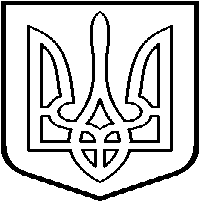 